ROCK COUNTY, WISCONSIN 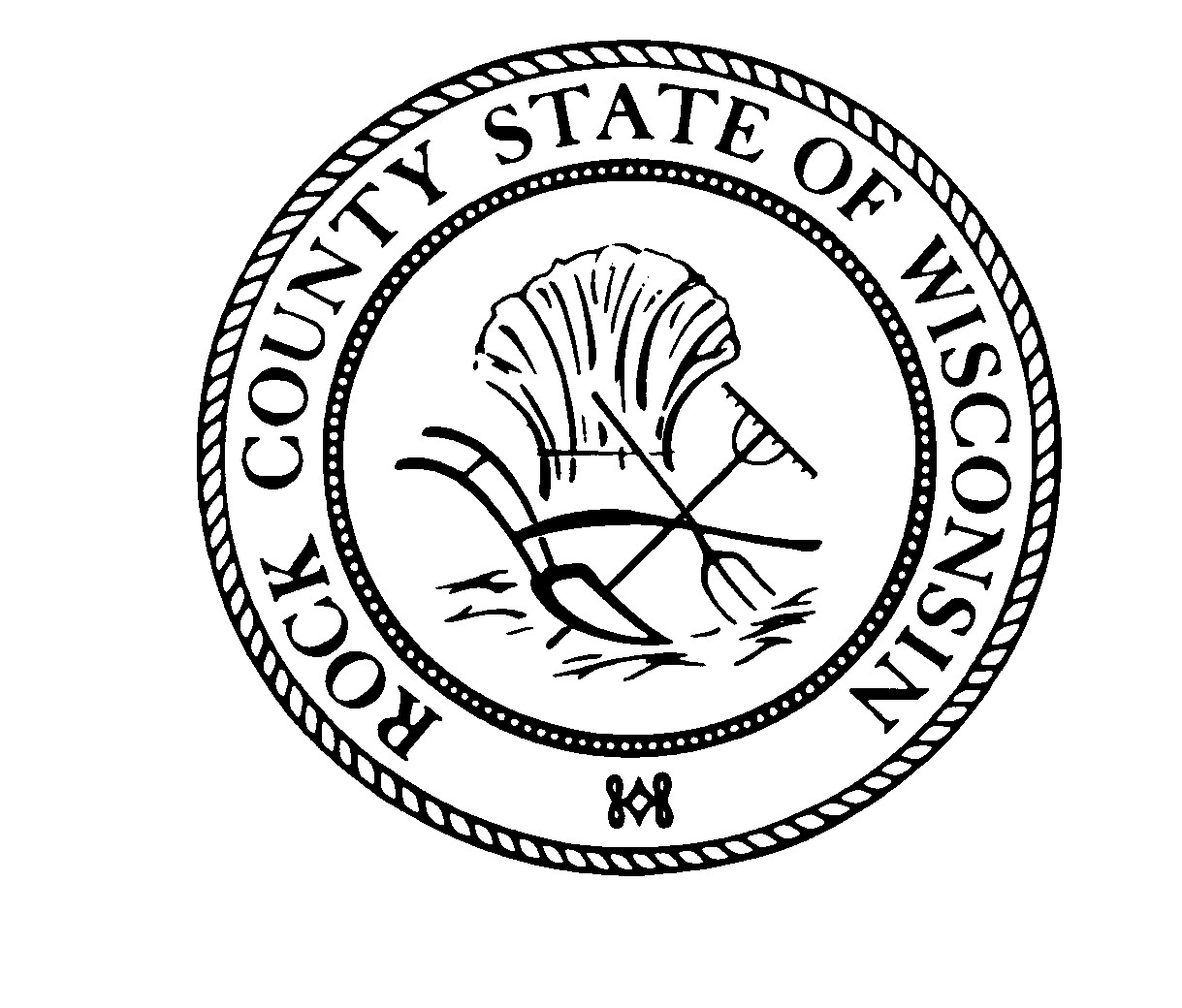       GENERAL SERVICES COMMITTEE TUESDAY, APRIL 6, 2021 – 7:30 A.M.Call: 1-312-626-6799Meeting ID: 835 9550 9665Passcode: 192875Join Zoom Meetinghttps://us02web.zoom.us/j/83595509665?pwd=d3ByZVY5VnJKdFZOSmVHbHZPMHZEZz09 Meeting ID: 835 9550 9665Passcode: 192875One tap mobile+19292056099,,83595509665#,,,,*192875# US (New York)+13017158592,,83595509665#,,,,*192875# US (Washington DC)Dial by your location        +1 929 205 6099 US (New York)        +1 301 715 8592 US (Washington DC)        +1 312 626 6799 US (Chicago)        +1 669 900 6833 US (San Jose)        +1 253 215 8782 US (Tacoma)        +1 346 248 7799 US (Houston)Meeting ID: 835 9550 9665Passcode: 192875Join by Skype for Businesshttps://us02web.zoom.us/skype/83595509665 If you are interested in providing public comments on items on this agenda, you must submit your comments by 3:00 p.m. on Monday, April 5, 2021.  To submit a public comment use the following email: countyadmin@co.rock.wi.us. Join from a telephone: On your phone, dial the phone number provided above Enter the meeting ID number when prompted, using your dial-pad. Please note that long-distance charges may apply. This is not a toll-free number.  Supervisors: Please identify yourself by name Please mute your phone when you are not speaking to minimize background noises We are new at holding meetings this way, so please be patient  Instructions for the hearing impaired –   https://support.zoom.us/hc/en-us/articles/207279736-Getting-started-with-closed-captioning GENERAL SERVICES COMMITTEE TUESDAY, APRIL 6, 2021 – 7:30 A.M. AgendaCall to Order  Approve Agenda Public Comment Approval of Minutes – March 16, 2021 Transfers Review of PaymentsResolutions and Committee ApprovalAmended- Adopting Goals for Energy Conservation and Energy IndependenceRetaining Commercial Real Estate Broker for the Sale of County Owned Property Located at 1900 Center AveAwarding the Contract for Exterior Wall Restoration at the CourthouseAwarding the Contract for Exterior Wall Restoration at the JailReports, Updates, Discussion and Possible Action Dr. Daniel Hale Williams Rock County Resource Center updatesScheduleApproval of Change order #7Communications, Announcements and Information Adjournment  